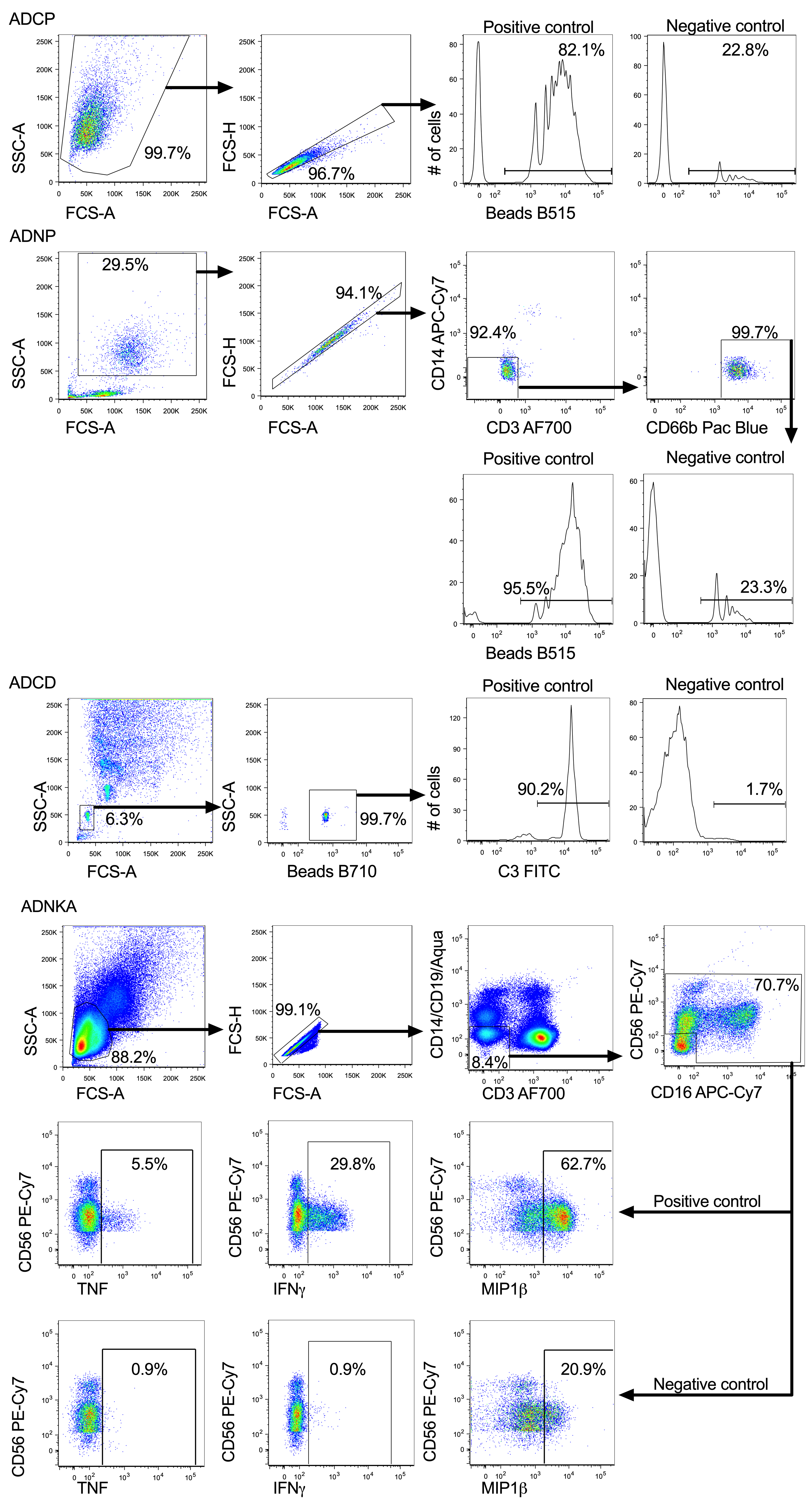 Supplementary Figure 1. Gating stategy and representative flow plots for ADCP, ADNP, ADCD, and ADNKA.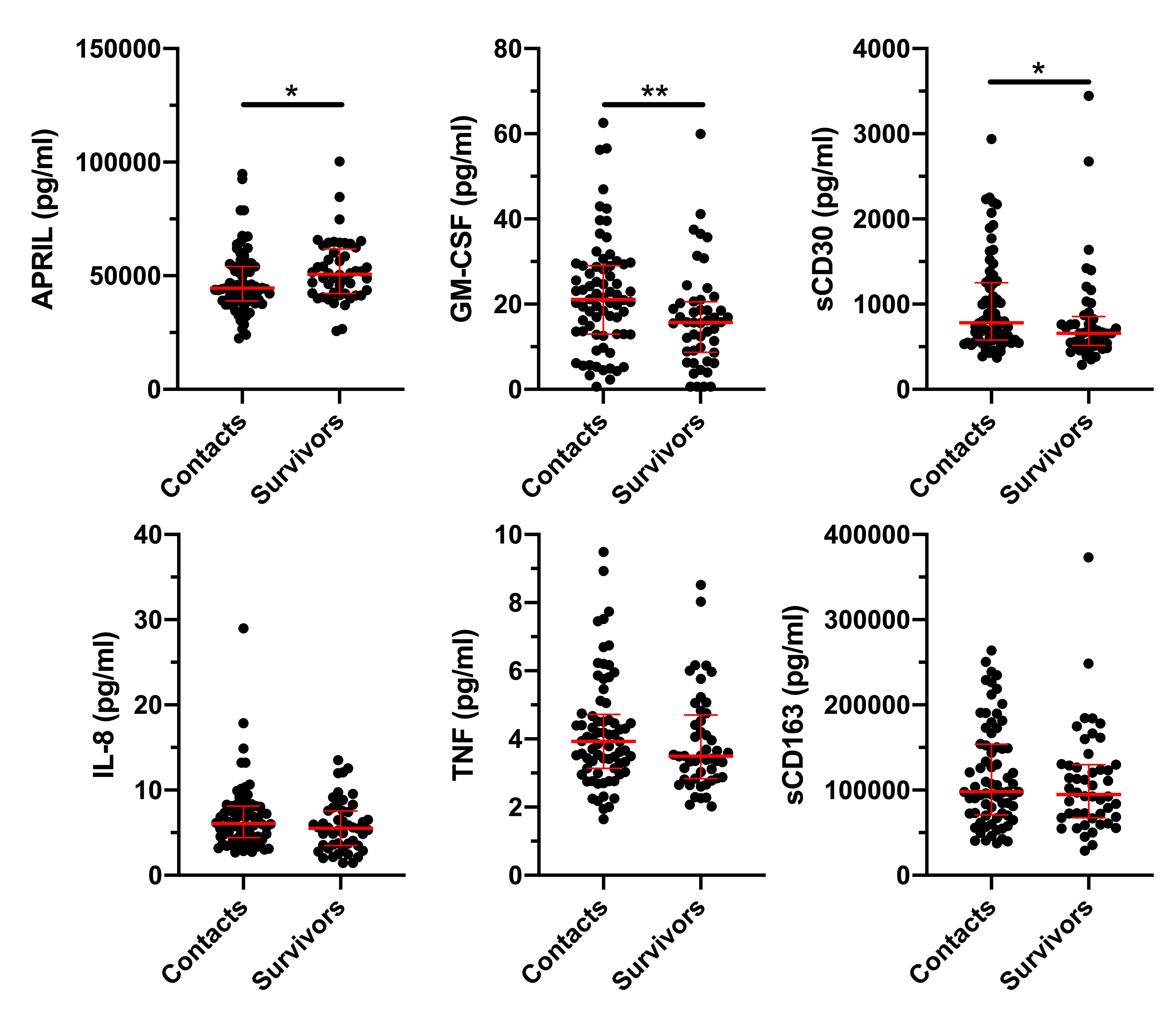 Supplementary Figure 2. Plasma levels of APRIL, GM-CSF, sCD30, IL-8, TNF, and sCD163 in BDBV survivors (n=48) and household contacts (n=72). The line and whiskers represent the median and interquartile range respectively. ** represents p values < 0.01 and * represents p values < 0.05.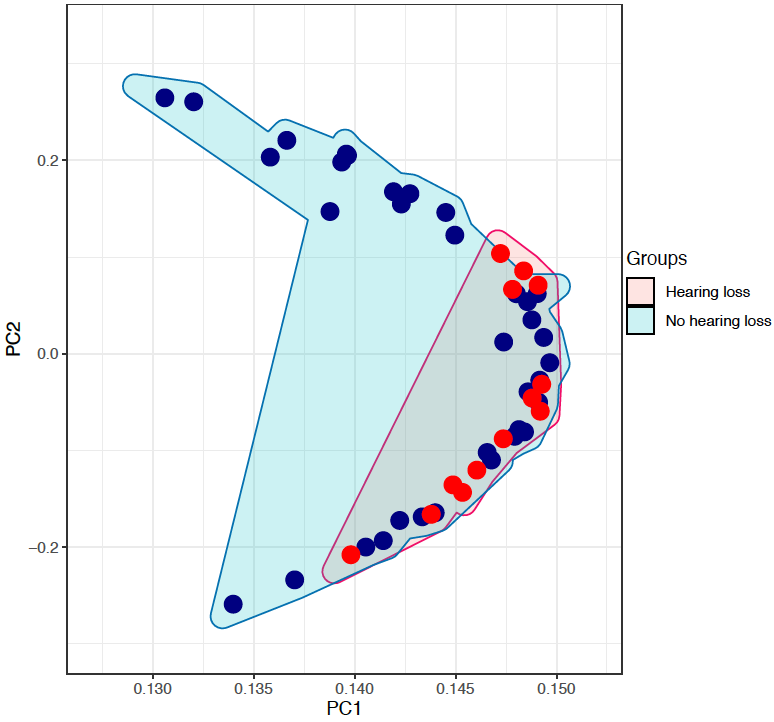 Supplementary Figure 3. Principal Component Analysis (PCA) of the soluble markers measured in BDBV survivors, with individuals with (red) or without (blue) hearing loss plotted against Principal Component (PC) 1 and PC2.